№1 (279)			 		   	                                                     15 января 2013 г.Официальное издание органов местного самоуправленияШапкинского сельсовета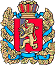 Администрация Шапкинского сельсоветаЕнисейского районаКрасноярского краяПОСТАНОВЛЕНИЕ22.12.2016г.        		            п. Шапкино                                     № 50-пО внесении изменений в постановление администрацииШапкинского сельсовета от 14.10.2013г. № 47-п «Об утверждении Положения об оплате труда работников, замещающих в администрации Шапкинского сельсовета должности, не отнесенные к муниципальным должностям и должностям муниципальной службы»В соответствии с Трудовым кодексом Российской Федерации, руководствуясь Законом Красноярского края от 29.10.2009 № 9-3864 «О системах оплаты труда работников краевых государственных учреждений», решением Шапкинского сельского Совета депутатов от 14.11.2013г. № 39-169р «Об утверждении Положения об оплате труда работников, занимающих в администрации Шапкинского сельсовета должности, не отнесенные к муниципальным должностям и должностям муниципальной службы», Уставом Шапкинского сельсовета,  в целях совершенствования системы оплаты труда работников бюджетной сферы ПОСТАНОВЛЯЮ:          1.Внести в постановление администрации Шапкинского  сельсовета от 14.10.2013 № 47-п  «Об утверждении Положения об оплате труда работников, замещающих в администрации Шапкинского сельсовета должности, не отнесенные к муниципальным должностям и должностям муниципальной службы» в редакции постановления администрации Шапкинского сельсовета от 24.10.2014 №43-п «Об утверждении Положения об оплате труда работников, замещающих в администрации Шапкинского сельсовета должности, не отнесенные к муниципальным должностям и должностям муниципальной службы», следующие изменения: 1) Приложение 1 к Положению Об утверждении Положения об оплате труда работников, замещающих в администрации Шапкинского сельсовета должности, не отнесенные к муниципальным должностям и должностям муниципальной службы изложить в новой редакции.2. Контроль за исполнением постановления возложить на заместителя главы Шапкинского сельсовета Н.А. Наконечную.            3. Постановление вступает в силу со дня подписания, применяется к правоотношениям, возникшим с 01.01.2017 года и подлежит опубликованию (обнародованию) в газете Шапкинский вестник и на официальном Интернет-сайте администрации Шапкинского сельсовета.Глава Шапкинского сельсовета		                   		Л.И. ЗагитоваПриложение 1к Положениюоб оплате труда работников, замещающих в администрации Шапкинского сельсовета должности, не отнесенные к муниципальным должностям и должностям муниципальной службыРАЗМЕРЫ ОКЛАДОВ (ДОЛЖНОСТНЫХ ОКЛАДОВ)РАБОТНИКОВ, ЗАМЕЩАЮЩИХ В АДМИНИСТРАЦИИ ШАПКИНСКОГО СЕЛЬСОВЕТА ДОЛЖНОСТИ,НЕ ОТНЕСЕННЫЕ К МУНИЦИПАЛЬНЫМ ДОЛЖНОСТЯМ И ДОЛЖНОСТЯММУНИЦИПАЛЬНОЙ СЛУЖБЫПКГ «Общеотраслевые профессии рабочих», утвержденная приказом Минздравсоцразвития Российской Федерации от 29.05.2008 г. № 248н «Об утверждении профессиональных квалификационных групп общеотраслевых профессий рабочих»:-ПКГ «Общеотраслевые профессии рабочих первого уровня»:- ПКГ «Общеотраслевые профессии рабочих второго уровня»Отпечатано в администрации Шапкинского сельсовета на персональном компьютере по адресу: Россия, Красноярский край, Енисейский район, п. Шапкино, ул. Центральная, 26, тел. 70-285 Распространяется бесплатно. Тираж 10 экз.Квалификационный уровеньПрофессии рабочих, отнесенные к квалификационным уровнямМинимальный оклад, руб. 1 квалификационный уровеньСторож, уборщик служебных помещений, дворник, 2454,0Квалификационный уровеньПрофессии рабочих, отнесенные к квалификационным уровнямМинимальный оклад, руб.2 квалификационный уровеньВодитель автомобиля3484,0